Waves Intro‌ Remote Lab ‌(This‌ ‌lesson‌ is designed ‌for‌ ‌a‌ ‌student‌ ‌working‌ remotely‌.)‌ This lab uses the Waves Intro simulation from PhET Interactive Simulations at University of Colorado Boulder, under the CC-BY 4.0 license.https://phet.colorado.edu/sims/html/waves-intro/latest/waves-intro_en.htmlNote about prior learning: Students should have completed Waves on a String Remote Lab or lessons with similar learning goals. Learning Goals: Students will be able to:Make waves with water, sound, and light and see how they are related.Discuss wave properties using common vocabulary.Explain how changing the frequency and amplitude affects the characteristics of the wave.Design an experiment to measure the speed of the wave.Develop your understanding: Explore the Water screen, then explore to make water waves and ways to observe and measure the waves.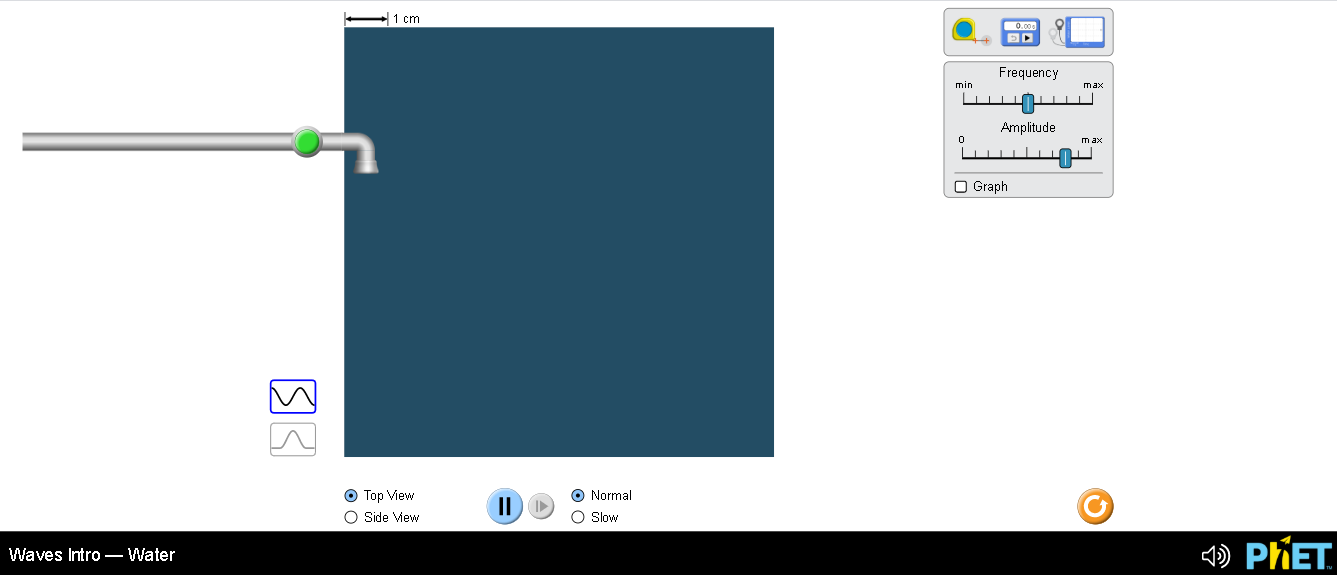 Explain your understanding: Use your own words and captured images from the simulation to show you can measure:Wavelength of longest wave possibleWavelength of shortest wave possibleHeight of tallest wave possibleDescribe your experiments to make waves of different wavelengths and heights including which views and tools were needed and why. Support your explanation with images from the simulation.  Use your own words and captured images from the simulation to show you can or cannot measure:Period of longest wave possiblePeriod of shortest wave possiblePeriod of tallest wave possibleDescribe your experiments to measure period including which views and tools were needed and why. Support your explanation with images from the simulation. Use your own words and captured images from the simulation to show you can or cannot measure:Speed of longest wave possibleSpeed of shortest wave possibleSpeed of tallest wave possibleDescribe your experiments to measure speed including which views and tools were needed and why. Support your explanation with images from the simulation. Summarize your understanding of wave characteristics and behaviors by comparing the longest, shortest, and tallest waves. Use these vocabulary words: Frequency, Amplitude, Wave Speed, and Wavelength.Develop your understanding: Open the full Waves Intro simulation, then explore to make sound and light waves of varying wavelengths.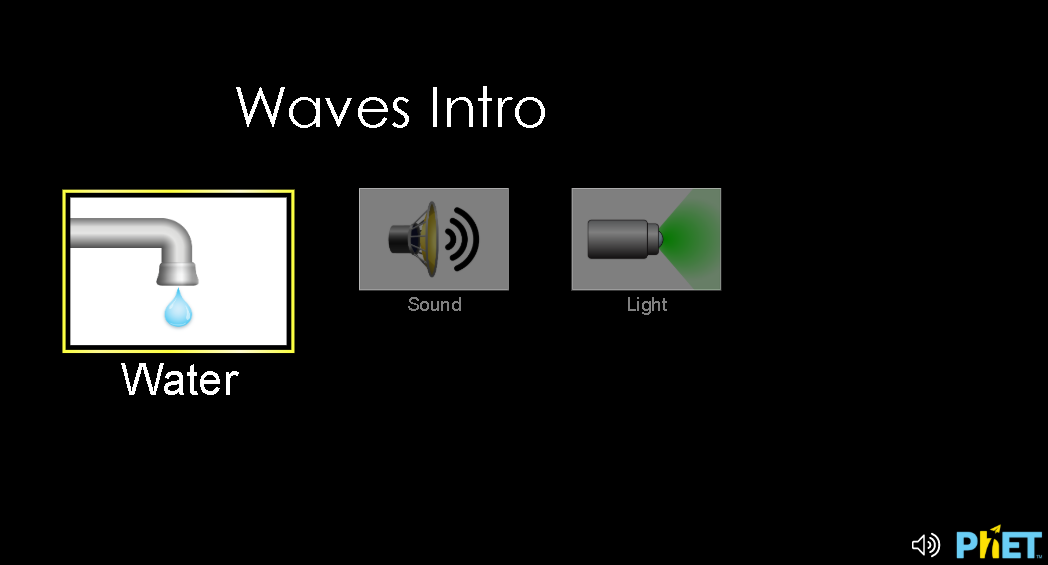 Compare the representations of water, sound, and light waves. Describe the similarities and differences with images from the simulation to support your ideas.Experiment to measure the wavelength, height, period, and speed of sound waves. How do your ideas from measuring water waves compare? Describe the similarities and differences with images from the simulation to support your ideas.Experiment to measure the wavelength, height, period, and speed of light waves. How do your ideas from measuring water and sound waves compare? Describe the similarities and differences with images from the simulation to support your ideas.Summarize key ideas that you want to remember about the relationships between water, sound and light waves. 